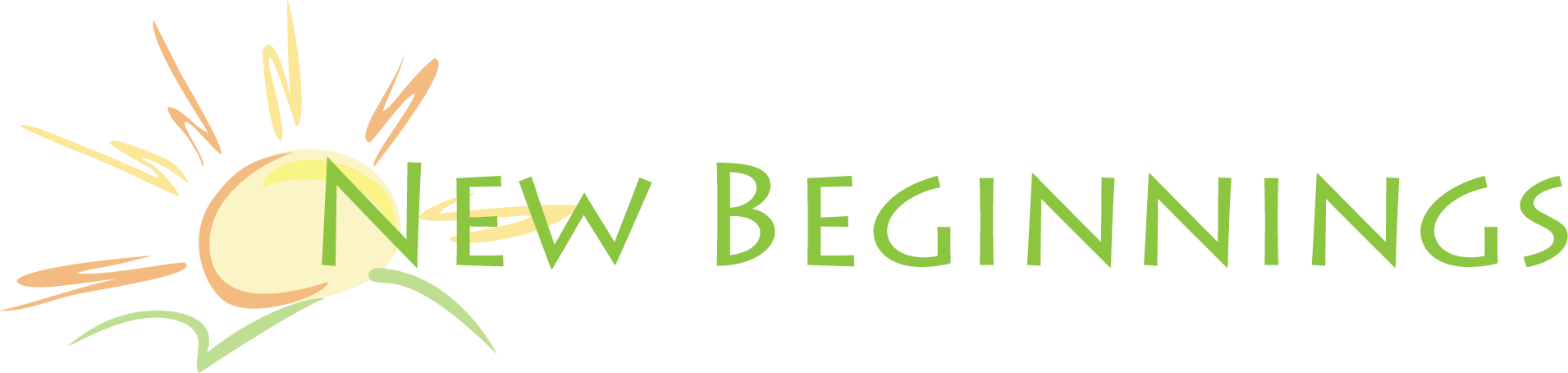 “COME AND SEE!” March 18, 2015Wellshire Presbyterian Church  |  2999 S. Colorado Blvd., Denver, CO  80222Sponsored by Denver Presbytery/Long Term Initiatives Work GroupRSVP to Chuck Sparks by March 16, 2015csparks@wpcdenver.org  |  303.882.7343 (cell)  |  303-758-2233, ext. 212 (work)Do your congregation’s leaders want to: COME TO CLARITY ABOUT A HARD DECISION.  New Beginnings will help your congregation come to clarity about a hard decision you need to make in terms of the use of your assets/resources for mission. GIVE YOUR CHURCH LEADERS TOOLS FOR REDEFINING A FUTURE STORY IN MISSION that is true both to historic commitments and relevant for 21st century need.  MAKE THE SHIFT FROM AN ATTRACTIONAL TO A MISSIONAL MODEL OF MINISTRY.New Beginnings will help the congregation begin to move from an “attractional” model of ministry (where people “come to the church” as a place to get their needs met) to a “missional” model of ministry where disciples are empowered to “go out from the church” to live as Christian people in the world. New Beginnings is a process designed to bring together your congregation with an assessment and reflection process so you can be intentional about discerning God’s call for present and future mission. March 18, 2015			COME AND SEE EVENT – 9:30 am				9:00 coffee/breakfast nibbles, Wellshire Church, 2999 S. Colorado Blvd.				Please RSVP to Chuck Sparks by Monday, March 16April 20, 2015			DEADLINE TO SAY YES OR NOContact Chuck Sparks with your decisionJune 1-4, 2015			NEW BEGINNINGS ASSESSMENTS IN CONGREGATIONS(One day for each congregation) August 14-15, 2015		NEW BEGINNINGS LEADER CLUSTER TRAINING EVENTThe Apostle Paul in his letters makes clear God’s call for Christians to live together in healthy congregations.  We are to understand who we are and who our neighbor is.  We are to develop faithful, effective, and innovative ministry that shares the Gospel message—the good news of God’s unconditional love and justice—with a hurting world.  While the message of God’s love remains constant, ministry today doesn’t look like First Century ministry.  In fact, today’s ministry doesn’t look like ministry even a decade ago!  Using the Gospel as the guide, healthy congregations continually assess and develop appropriate ministry for their changing context.Denver Presbytery, through the Long Term Initiatives Work Group, in conjunction with the General Assembly Mission Council’s Office of Church Growth is committed to growing healthy, missional churches in the PCUSA by walking with congregations as their leaders pursue their full potential to be and to share the good news of Jesus Christ in this time and place. 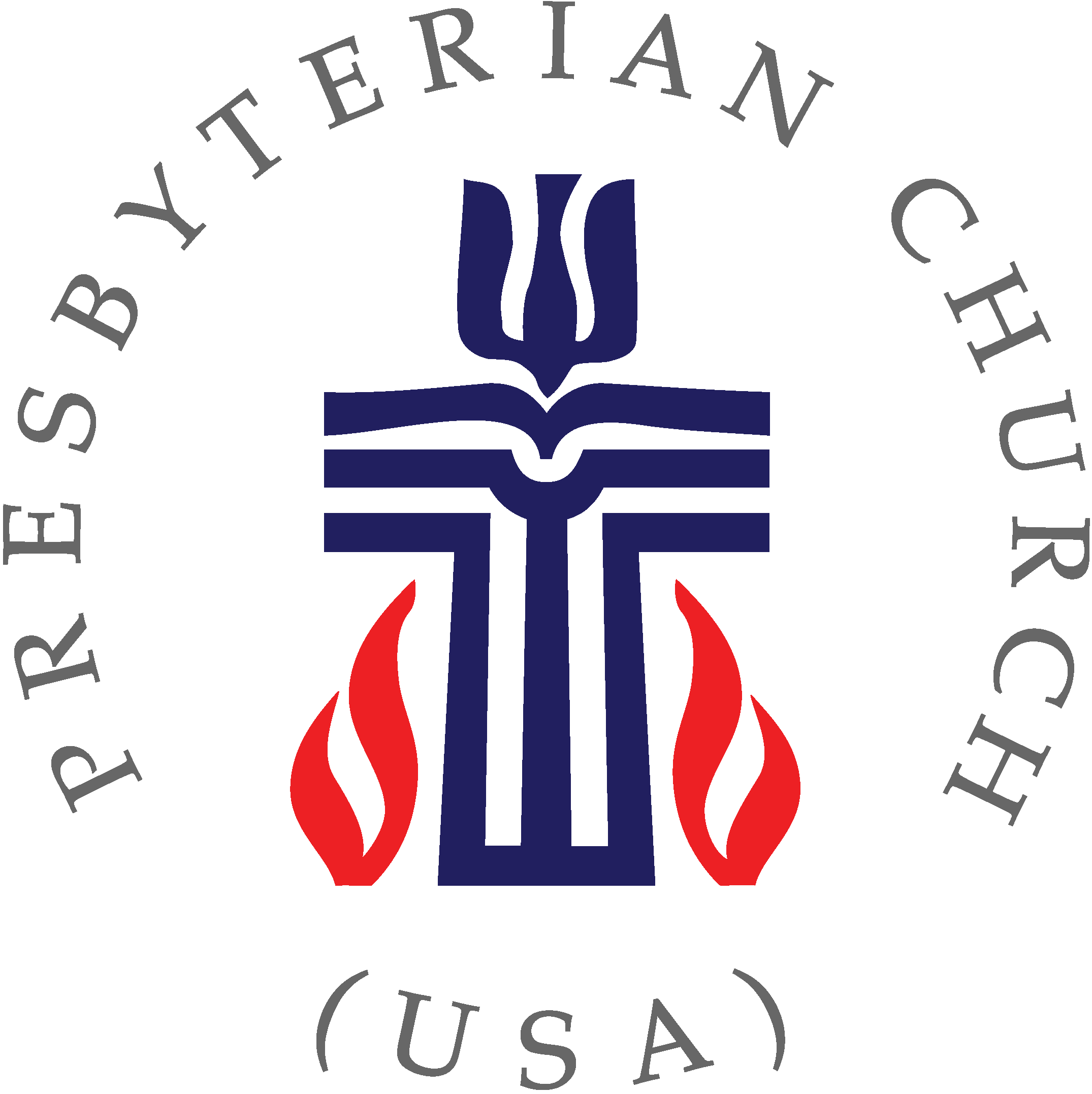 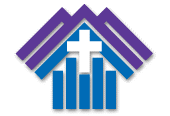 